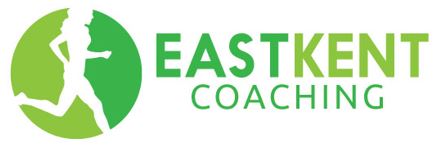 Consent form for participation in running activities.This form must be completed by the parent/carer of any child below the age of eighteen.  Please return the form to steve@eastkentcoaching.com at least 48 hours before commencement of training.Part 1Details of ChildPart 2Details of Parent/carer ** If anyone else is authorised to collect your child, it is essential that you notify us before the session begins.  Children will not be released into the custody of persons not specifically authorised.  Part 3Medical InformationPart 4DeclarationI hereby consent to the child named above participating in running / athletic activities and declare that the information on this form is correct.  I will inform East Kent Coaching immediately if any details change.  www.eastkentcoaching.comsteve@eastkentcoaching.com   